Домашнее задание для 3 ДОП, от 8.11./11.11.23.Новая тема: "Главные трезвучия".Главные трезвучия - это трезвучия, которые строятся в тональности от главных ступеней (I, IV, V). На I ст. - T53/t53;IV ст. - S53/s53;V ст. - D53/d53.Пример в "До мажоре":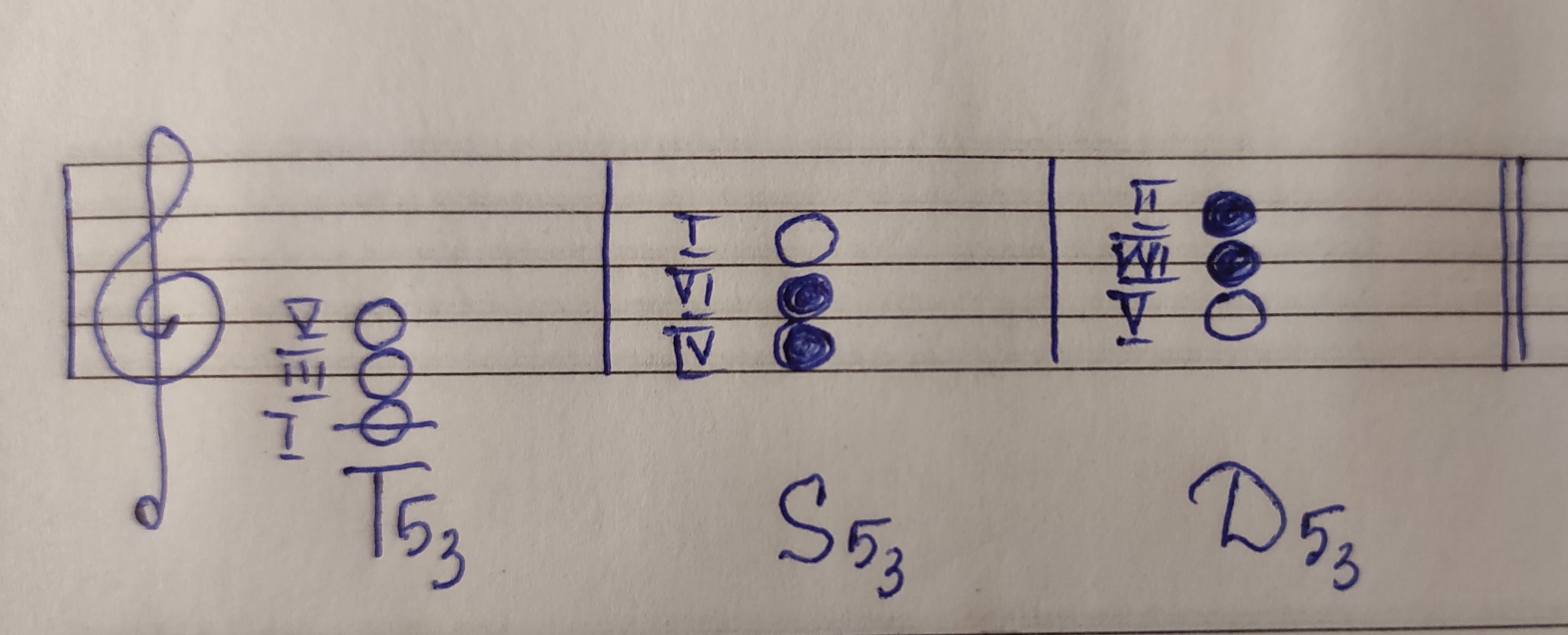 Играть трезвучия в тональности "До мажор", дублируя бас аккорда левой рукой на октаву ниже: T53- S53-D53-T53. Письменно в тетради построить главные трезвучия в тональносьях:Ре мажор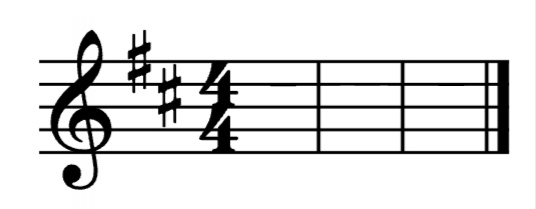 Фа мажор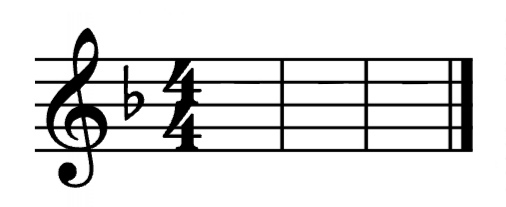 